LUMSDEN HALL BOOKING FORM 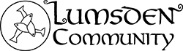 BF4 ‘Funeral Teas and Business Rates’ (Purchase Order) Lumsden Community AssociationLCA is a Scottish Charitable Incorporated Organisation, registered in Scotland, no. SC028733Bookings Secretary, c/o Lumsden Hall, The Square, Lumsden, AB54 4GQEmail: hallbookings@lumsdencommunity.co.uk today’s Date:I have read and agree to abide by the Terms and Conditions of Hire for Lumsden Village Hall.FOR OFFICE USE:YOUR DETAILSName:Address:	Contact Phone No.Email:description of hireDETAILS OF HIREDate of HireHALF DAY (up to 6 hrs) OR FULL DAY (up to 16 hrs)Times of Hire (including setting up access requirements)Access is not permitted prior to date of hire unless specifically authorized in advanceDate, Time & Location for key pick-upDate, Time & Location for key returnBar RequiredYes / NoExternal Power Sockets RequiredYes / NoNumber of people (max 200)You will be invoiced for paymentIf cleaning, waste removal or repairs are required as a result of this hire they will be invoiced in addition to the standard hire rates.Half Day (up to 6hrs) £95Full Day (up to 16hrs) £210Signed:I confirm that I am 26yrs old or over and am fully responsible for this hireDate:Date receivedRepairs Required£Date receivedCleaning Required£Booking confirmed & on calendar YES/NOWaste Removal Required£Key returned YES/NOTOTAL INVOICE£